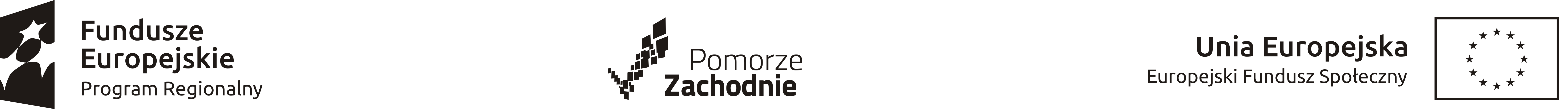                                                                                                                  Zał. nr 1 do Zarządzenia 1/2021                                                                                                                                      Kierownik MGOPS w Człopie                                                                                                                   z dnia 02.02.2021r.REGULAMIN REKRUTACJI I UCZESTNICTWA W PROJEKCIE pt.: „Placówka wsparcia dziennego Cieszynka”współfinansowanym  przez  Unię Europejską  z Europejskiego Funduszu Społecznegow ramach  Regionalnego Programu  Operacyjnego Województwa Zachodniopomorskiego                              na lata 2014 - 2020 w ramach 7 Osi Priorytetowej Włączenie społeczne, Działania: 7.6 Wsparcie rozwoju usług społecznych świadczonych w interesie ogólnym. I.  Postanowienia ogólneNiniejszy regulamin określa warunki naboru i późniejszego uczestnictwa w projekcie pt.: „Placówka wsparcia dziennego Cieszynka”Projekt realizowany jest w okresie od dnia 01.12.2020r. do 30.06.2023r. na podstawie umowy o dofinansowanie nr RPZP.07.06.00-32-K018/20-00 prze Miejsko – Gminny Ośrodek Pomocy Społecznej w Człopie.Projekt dofinansowany jest z Funduszy Europejskich w ramach Regionalnego Programu Operacyjnego Województwa Zachodniopomorskiego na lata 2014-2020.Biuro projektu znajduje się w budynku Miejsko-Gminnego Ośrodka Pomocy Społecznej w Człopie ul. Strzelecka 1, 78-630 Człopa. Biuro czynne jest w godzinach od 7 ºº do 15 ºº.Realizator obejmuje swoimi działaniami mieszkańców i mieszkanki Gminy Człopa.II.  Cel projektuCelem głównym projektu jest zapobieganie zjawisku wykluczenia społecznego i ubóstwa oraz wspieranie rodziny poprzez działania obejmujące zindywidualizowane i kompleksowe wsparcie 30 dzieci (20dz,10ch), w tym 3 dzieci (2dz ,1ch) z niepełnosprawnością, oraz 15 rodziców (10K,5M) w nowoutworzonej placówce dziennego wsparcia w Gminie Człopa. Dzięki realizacji projektu zorganizowane zostaną zajęcia dostosowane do potrzeb uczestników, a także rozwinięte zostaną kompetencje kluczowe w terminie do 30.06.2023.Rodzice nabędą umiejętności w zakresie pełnienia ról opiekuńczo – wychowawczych w celu poprawy umiejętności rodzicielskich. Celem nadrzędnym jest wspierania rodzin dysfunkcyjnych w prawidłowym wypełnianiu obowiązków opiekuńczo-wychowawczych. Realizacja projektu pozwoli na stworzenie skutecznego systemu opieki nad dzieckiem i rodziną sprzyjający prawidłowemu jej rozwojowi. Główne zadania projektu:  utworzenie placówki wsparcia dziennego w miejscowości Człopa, rozwijanie kompetencji kluczowych dzieci w ramach prowadzonych zajęć z języka angielskiego, warsztatów kształtałcących kompetencje matematyczne, przyrodnicze i podstawowe kompetencje naukowo-techniczne. III. Uczestnicy projektu Projekt skierowany do grup docelowych z Gminy Człopa. Wsparcie kierowane jest do 30 dzieci (20 dziewczynek,10 chłopców), w wieku 7-17 lat , w tym 3 dzieci (2 dziewczynki,1 chłopiec) z niepełnosprawnością oraz ich rodziców tj. 15 osób (10 kobiet, 5 mężczyzn). Grupę docelową stanowią osoby i rodziny zagrożone ubóstwem lub wykluczeniem społecznym oraz dzieci i młodzież, które kwalifikują się do otrzymania pomocy w ramach PWD czyli: deficyty emocjonalne i miłości w rodzinie, niedostosowanie społeczne dzieci i młodzieży lub zagrożenie niedostosowaniem, sprawianie problemów wychowawczych, brak wzorców i systemu wartości w rodzinie, bezradność rodziców w sprawach opiekuńczo- wychowawczych. niski status ekonomiczno - społeczny rodziny, problemy socjalne i materialne rodziny, inne problemy w rodzinie (w tym np. alkoholizm, przemoc, wielodzietność, bezrobocie, niepełnosprawność), deficyty edukacyjne dzieci, specjalne potrzeby edukacyjne i społeczne.Uczestnikami/ Uczestniczkami projektu mogą zostać osoby spełniające  kryteria rekrutacji:DZIECI I MŁODZIEŻ: Kryteria formalno - obligatoryjne -  dzieci i młodzież do 17r.ż.- weryfikacja na podstawie numeru PESEL,           -  dzieci z terenu Gminy Człopa, woj. zachodniopomorskie - na podst. adresu                   Zamieszkania,-  złożenie oświadczenia o stałym i regularnym uczestnictwie dzieci i młodzieży w        zajęciach  placówki oraz  zaplanowanych terapiach.( oświadczenie zawarte w treści     formularza zgłoszeniowego),  Kryteria punktowane  :         a)  osoby niepełnosprawne  - 5pkt;         b)  pochodzenie z rodzin wielodzietnych – 3pkt;         c)   uczestnik z problemami wychowawczymi – 2pkt;         d)  uczestnik pobierający stypendium szkolne. – 1 pkt;RODZICE / OPIEKUNOWIE PRAWNI dzieci z terenu gminy Człopa, woj. zachodniopomorskie  -  na    podstawie adresu zamieszkania:   Kryteria rekrutacji punktowane :a)  opinia asystenta rodziny lub innego pracownika socjalnego -4pkt.; b)  nieaktywność zawodowa-3pkt; c)  samotne wychowywanie dziecka-2pkt; d)  korzystanie z pomocy żywnościowej-1pkt; e)  niepełnosprawność-1pkt;IV.  Proces rekrutacji1.     Procedura rekrutacji:a)   zgłoszenie udziału przez rodzica/opiekuna w biurze projektu lub u wychowawcy nowej „Placówki  Wsparcia Dziennego Cieszynka”,b)     wypełnienie     dokumentów     rekrutacyjnych      (oświadczenie     uczestnika,     formularz zgłoszeniowy, regulamin rekrutacji i inne niezbędne dokumenty),c)     zebranie komisji rekrutacyjnej w celu przeanalizowania dokumentacji rekrutacyjnej, d)     zatwierdzenie listy osób zakwalifikowanych do projektu, e)   spotkanie wychowawcy z rodzicami / opiekunami dzieci, które zakwalifikowały się do projektu. 2.    Rekrutacja przeprowadzona zostanie w terminie od 15.02 2021r. do 26.02.2021 r. a także w razie potrzeby Realizator przeprowadzi rekrutację uzupełniającą.3.  Komisja rekrutacyjna składać się będzie z wychowawcy PWD, kierownika projektu (kierownik MGOPS) oraz pracownika socjalnego. Komisja rekrutacyjna w początkowym etapie będzie sprawdzać kryteria formalne względem uczestników. 4.  Dokumentacja rekrutacyjna będzie zamieszczona w wersji elektronicznej na stronie internetowej Realizatora mgopsczlopa.naszops.pl, a także w biurze projektu tj. w MGOPS w wersji papierowej.5.   Sposób rekrutacji jest dostosowany do potrzeb grupy docelowej, z poszanowaniem tajemnicy, dyskrecji i godności kandydatów, z zachowaniem zasady równości płci i niedyskryminacji.6.     Przebieg procesu rekrutacji:1)    Osoba zainteresowana udziałem swoim i dziecka w projekcie zobowiązana jest do złożenia   dokumentacji rekrutacyjnej, osobiście lub za pośrednictwem innych osób w biurze projektu lub u kierownika w  PWD w terminie do  dnia  26.02.2021.2)     Dokumentację rekrutacyjną stanowią      -  Formularz zgłoszeniowy,     -  Oświadczenie uczestnika projektu o wyrażeniu zgody na przetwarzanie danych osobowych,      -  Regulamin rekrutacji i uczestnictwa w projekcie,     - inne niezbędne dokumenty np. orzeczenia opinie, zaświadczenia, potwierdzające spełnienie  kryteriów  punktowanych.Po zakwalifikowaniu kandydata do uczestnictwa w projekcie będzie On zobowiązany do podpisania także:                 - Deklaracji uczestnictwa,        - Umowy uczestnictwa w projekcie.3)   Po złożeniu dokumentacji rekrutacyjnej Komisja rekrutacyjna w składzie wychowawca PWD, kierownik projektu (kierownik MGOPS), pracownik socjalny, dokonuje weryfikacji potencjalnego uczestnika projektu pod względem spełniania kryteriów grupy docelowej i zaliczenia lub nie, do osób preferowanych do objęcia wsparciem.4)     W pierwszej kolejności przyjmowane są do projektu osoby spełniające kryteria formalne i zaliczane do grupy preferowanej do objęcia wsparciem wedle przyznanych punktów.5)  Zakwalifikowane do udziału w projekcie zostaną dzieci i rodzice, którzy otrzymali największą liczbę punktów tym samym spełniają największą ilość kryteriów punktowych.6)    Punkty z poszczególnych kryteriów sumują się.  W  przypadku uzyskania jednakowej liczby punktów  o  kolejności na liście zakwalifikowanych do udziału w projekcie decyduje liczba punktów uzyskana  w kryterium punktowym (a), a następnie kolejność składania formularzy.7) Kandydat, który spełnił kryteria grupy docelowej, ale ze względu na wyczerpanie się  limitu miejsc  nie został przyjęty do projektu, będzie wpisany na listę rezerwową. Z listy rezerwowej, w pierwszej kolejności przyjmowane będą do projektu osoby preferowane do objęcia wsparciem, które otrzymały największą sumaryczną ilość punktów, które potwierdzą chęć uczestnictwa w projekcie.8) Dokumentacja zgłoszeniowa nie podlega zwrotowi i będzie przechowywana w Biurze Projektu.V.    Rodzaje wsparciaKatalog usług na rzecz dzieci i młodzieży uczęszczającej do placówki wsparcia dziennego w ramach projektu oraz rodzica/ opiekuna prawnego:Zajęcia dla dzieci:   Zajęcia opiekuńcze:   -  pomoc w nauce: 10 godz. tyg. - 2 gr. x 1120 godz.(40 godz./mies. x 28 mies.) dla 30 dzieci (20dz,10ch).        -  organizacja czasu wolnego 4 godz. tyg. - 2 gr. x 448 godz. (16 godz./mies. x 28 mies.) dla 30      dzieci.(20dz.10ch).   - zajęcia sportowe 5 godz. tyg. - 2 gr. x 560 godz. (20 godz./mies. x 28 mies.) dla 30 dzieci(20dz,10ch).  -  zajęcia rozwijające zainteresowania - 4 godz./tyg. - 2 gr. x 448 godz. dla 30 dzieci(20dz,10ch).2.   Zajęcia rozwijające kompetencje kluczowe dla dzieci :-   j. angielski 2 godz. w tyg. -2 g. x 224 godz. dla 30 dzieci( 20dz,10ch) - zajęcia z kompetencji matematycznych, przyrodniczych i podstawowych kompetencji naukowo- technicznych 2 godz. w tyg. -2 gr. x 224 godz. dla 30 dzieci (20dz,10ch) - warsztaty rozwijające zainteresowania 3 godz./mies. - 2 gr. x 84 godz. dla 30 dzieci (20dz.10ch)-  zajęcia z informatyki 2 gr. x 56 godz. dla 30 dzieci (20dz,10ch).3.   Zajęcia specjalistyczne: -     zajęcia logopedyczne: - 1gr. x 56 godz. dla 10 dzieci (5dz,5ch) -     zajęcia z socjoterapii: - 2 gr. x 56 godz. dla 30 dzieci (20dz,10ch)  4.  Wyjazdy edukacyjne w celu budowania kompetencji społeczno-kulturalnych: wyjazd do Biskupina,wyjazd do Majaland Komnaty,wyjazd Park Lubnica Owado Giganto ,wyjazd do Kina Piła,wyjazd do wsi Gąsowa,wyjazd Łeba, Kaszuby, Park dinozaurów, wyjazd do Mielna.Szkolenia dla rodziców:   Szkolenia dla rodziców: trening kompetencji rodzicielskich 1 gr. x 20 godz.  Szkolenie dla rodziców: warsztat psychoedukacyjny 1 gr. x 20 godz. W ramach projektu dzieciom i młodzieży uczęszczającej do Placówki Wsparcia Dziennego zostaną zapewnione bezpłatne posiłki – podwieczorek.VI.  Prawa i obowiązki uczestnika1.  Rodzic / opiekun  dziecka zobowiązuje się do:  1)   udostępnienia danych osobowych niezbędnych do wypełnienia obowiązków         sprawozdawczych;  2)   podpisania umowy Uczestnictwa;   3)   korzystania z wybranych form wsparcia w ramach Indywidualnego Planu Wsparcia ;  4)   udziału w badaniach ewaluacyjnych i monitorujących prowadzonych przez Realizatora           jak i  zleconych  przez Instytucję Pośredniczącą;  5)   systematycznego, regularnego posyłania dziecka do Placówki i udziału przez niego w           zajęciach;  6)   współpracy w zakresie sprawdzania postępów uczniów, dopilnowania wykonania przez         dziecko (dzieci) prac domowych;  7)   regularnego korzystania z zaproponowanych form wsparcia dla rodziców;  8)   informowania o każdej zmianie danych osobowych/kontaktowych, które zostały podane            w  Formularzu zgłoszeniowym;  9)    zapoznania dzieci z niniejszym regulaminem i pomocy w jego przestrzeganiu;   10)   niezwłocznego poinformowania Kierownika projektu lub Wychowawcę o rezygnacji z             pobytu w  Placówce;Uczestnik/Uczestniczka projektu ma prawo do:udziału w zaplanowanych formach wsparcia;podmiotowego traktowania i poszanowania własnej godności;rozwijania swoich zainteresowań i uzdolnień;korzystania z pomocy podczas odrabiania lekcji;bezpiecznego pobytu i ochrony przed wszelkimi przejawami agresji.Podczas zajęć w Placówce Wsparcia Dziennego oraz w czasie wycieczek wychowanek jest zobowiązany  do:1)  uznawania godności i podmiotowości innych osób;2)  przestrzegania zasad kultury współżycia;3)  współpracy w procesie wychowania przez uczestnictwo w zajęciach;4)  pomagania słabszym;5)  przestrzegania regulaminu PWD;6)  dbałości o wspólne dobra, ład i porządek, uczestniczenia w pracach porządkowych;7)  ponoszenia odpowiedzialności za własne postępowanie;8)  przestrzegania zasad bezpieczeństwa w czasie zajęć w Placówce jak i poza nią, zgłaszania      uszkodzenia każdego sprzętu..    Podczas zajęć w Placówce oraz w czasie wycieczek Wychowankom zabrania się:przynoszenia do Placówki przedmiotów niebezpiecznych;przynoszenia do Placówki przedmiotów wartościowych (Placówka nie ponosi odpowiedzialności za ich ewentualne zgubienie/uszkodzenie);korzystania w trakcie zajęć z własnych telefonów komórkowych i innych urządzeń elektronicznych;samowolnego opuszczania terenu Placówki w czasie trwania zajęć;używania wulgaryzmów;wchodzenia na zakazane strony internetowe -o treściach demoralizujących;  VII  Zasady rezygnacji lub wykluczenia z uczestnictwa w Projektu.     1. Rezygnacja z uczestnictwa w Projekcie jest możliwa tylko w przypadku wystąpienia  ważnych okoliczności, które uniemożliwiają dalszy udział w Projekcie.2. Rezygnacja z udziału w projekcie musi mieć formę pisemnego oświadczenia i zawierać  powód rezygnacji. Oświadczenie należy dostarczyć w ciągu 7 dni od zaistnienia okoliczności..  Uczestnik/Uczestniczka projektu zostaje wykluczony z uczestnictwa w Projekcie (skreślenie z listy  uczestników w przypadku:   -   naruszenia postanowień niniejszego regulaminu;   -   naruszenia regulaminów innych podmiotów realizujących formy wsparcia;   - nieprzestrzegania zasad uczestnictwa zawartych w niniejszym regulaminie lub Umowie uczestnictwa.     Każdy przypadek wymieniony w ust. 3.  rozpatrywany jest indywidualnie.4. Decyzję o wykluczeniu z uczestnictwa w projekcie (skreśleniu z listy uczestników), podejmuje Realizator.5. Zakończenie udziału w projekcie następuje po zakończeniu uczestnictwa w formie lub formach wsparcia realizowanych w ramach zaplanowanej ścieżki. Za datę zakończenia udziału w projekcie uznaje się dzień udzielenia ostatniej formy wsparcia.VIII. Postanowienia końcoweRegulamin wchodzi w życie z dniem 02.02.2021 roku i obowiązuje przez czas trwania projektu.Regulamin dostępny jest w Placówce Wsparcia Dziennego oraz na stronie internetowej: mgopsczlopa.naszops.pl.Realizator projektu pt.: „Placówka wsparcia dziennego Cieszynka” zastrzega sobie prawo         wniesienia zmian do regulaminu lub wprowadzenia dodatkowych postanowień. Ostateczna interpretacja niniejszego regulaminu należy do Realizatora projektu.                                                                                                  Kierownik Miejsko Gminnego Ośrodka Pomocy Społecznej w Człopie     mgr Elżbieta Drab ……………………………………….                                                              Data, Podpis kandydata na uczestnika Projektu                                                         